ПОСТАНОВЛЕНИЕ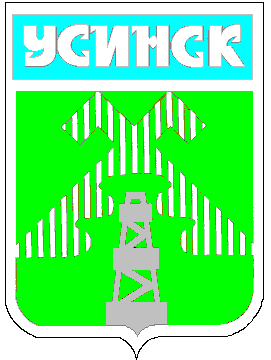 АДМИНИСТРАЦИИ МУНИЦИПАЛЬНОГО ОБРАЗОВАНИЯ ГОРОДСКОГО ОКРУГА “УСИНСК"“УСИНСК” КАР КЫТШЫН МУНИЦИПАЛЬНÖЙ ЮКÖНЛÖН АДМИНИСТРАЦИЯСАШУÖМ          09 апреля 2020 года                                                                 № 472О внесении изменений в постановление администрации муниципального образования городского округа «Усинск» от 16 мая 2017 года № 902 
«Об установлении размера платы за содержание жилого помещения в многоквартирном доме для собственников, которые не приняли решение об установлении размера платы за содержание жилого помещения»Руководствуясь статьями 154, 156, 158 Жилищного кодекса Российской Федерации, статьей 16 Федерального закона от 06 октября 2003 года 
№ 131-ФЗ «Об общих принципах организации местного самоуправления в Российской Федерации», администрация муниципального образования городского округа «Усинск» П О С Т А Н О В Л Я Е Т:Внести изменения в постановление администрации муниципального образования городского округа «Усинск» от 16 мая 2017 года № 902  «Об установлении размера платы за содержание жилого помещения в многоквартирном доме для собственников, которые не приняли решение об установлении размера платы за содержание жилого помещения», дополнив приложение позициями 18, 19, 20, 21, 22 следующего содержания:«».Пресс-службе администрации муниципального образования городского округа «Усинск» опубликовать настоящее постановление в средствах массовой информации.Общему отделу разместить настоящее постановление на официальном сайте администрации муниципального образования городского округа «Усинск».Контроль за исполнением настоящего постановления возложить на заместителя руководителя администрации муниципального образования городского округа «Усинск» В.Г. Руденко.Настоящее постановление вступает в силу со дня его официального опубликования.Глава городского округа –руководитель  администрации                                                      Н.З. Такаев№ п/пНаименованиеЕдиница измеренияПлата в месяц, без НДС (руб. коп.)18.ул.Мира, д.7За 1 кв.м общей площади39,3819.ул.Мира, д.9За 1 кв.м общей площади39,3820.ул.Мира, д.11За 1 кв.м общей площади39,3821.ул.Возейская, д.13За 1 кв.м общей площади39,3822.ул.Возейская, д.17За 1 кв.м общей площади39.38